.HEEL, HOOK, HEEL, TOUCH, SHUFFLE, SHUFFLE¼ PADDLE, ¼ PADDLE, CROSS, POINT, CROSS, POINTFORWARD, BACK, COASTER STEP, FORWARD, BACK, ¾ TRIPLE STEPKICK, KICK, SAILOR STEP, KICK, KICK, BEHIND, SIDE, CROSSSIDE, BEHIND, ¼, ½ BACK, BACK, FORWARD, SHUFFLETOE STRUT, HEEL, BALL, STEP, TOE STRUT, HEEL, BALL, STEPSIDE, BEHIND, ¼, PIVOT ½, SHUFFLE, SHUFFLEMONTEREY, KICK BALL CHANGE, KICK & KICK &REPEATENDFacing back wall after counts 29/30, triple step ½ turn left to face frontBoot Scootin Man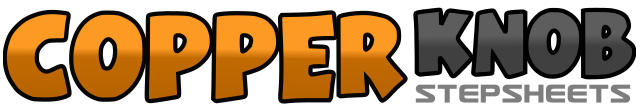 .......Count:64Wall:4Level:Intermediate.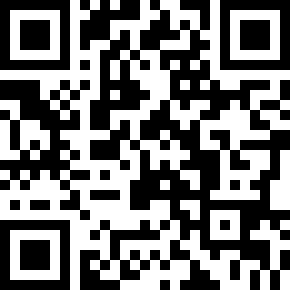 Choreographer:June Hulcombe (AUS) & Barbara Willshire (AUS)June Hulcombe (AUS) & Barbara Willshire (AUS)June Hulcombe (AUS) & Barbara Willshire (AUS)June Hulcombe (AUS) & Barbara Willshire (AUS)June Hulcombe (AUS) & Barbara Willshire (AUS).Music:Boot Scootin Man - P.C. CoadBoot Scootin Man - P.C. CoadBoot Scootin Man - P.C. CoadBoot Scootin Man - P.C. CoadBoot Scootin Man - P.C. Coad........1-2Touch right heel forward, lift right heel under left knee, (boot lift)3-4Touch right heel forward, touch right toe back5&6Step right forward, step left next to right, step right forward. (shuffle)7&8Step left forward, step right next to left, step left forward. (shuffle)1-2Step right forward, turn ¼ turn left3-4Step right forward, turn ¼ turn left5-6Step right across in front of left, touch left toe to left side7-8Step left across in front of right, touch right toe to right side1-2Step right forward, rock back onto left3&4Step right back, step left next to right, step right forward5-6Step left forward, step right back7&8Turning ¾ turn left step left-right-left1-2Kick right forward, kick right at 45 degrees right3&4Step right behind left, step left to left side, step right to center. (sailor step)5-6Kick left forward, kick left at 45 degrees left. ***7&8Step left behind right, step right to right side, step left across right1-2Step right to right side, step left behind right3-4Turning ¼ turn right step right forward, turning ½ turn right step left back5-6Rock right back, step left forward7&8Step right forward, step left next to right, step right forward. (shuffle)1-2Step left toe forward, drop left heel3&4Touch right heel forward, step right next to left, step left forward5-6Step right toe forward, drop right heel7&8Touch left heel forward, step left next to right, step right forward1-2Step left to left side, step right behind left&3-4Turning ¼ turn left step left forward, step right forward, pivot ½ turn left5&6Step right forward, step left next to right, step right forward. (shuffle)7&8Step left forward, step right next to left, step left forward. (shuffle)1-2Touch right to right side, turning ½ turn right (weight on left) step right next to left3-4Touch left to left side, step left next to right5&6Kick right forward, step ball of right next to left, step left next to right7&8&Kick right forward, step right next to left, kick left forward, step left next to right